Более 80 предпринимателей Приморья подали заявку на получение статуса «социального предприятия»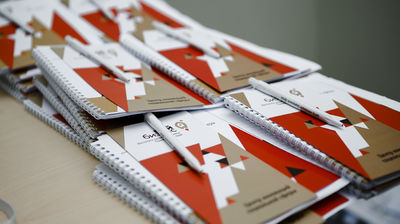 Грант до 500 тысяч рублей, сниженная налоговая ставка до 1% по «упрощенке» объекта «доходы», госзайм до 5 млн рублей по ставке от 1,5% — это основные меры поддержки, которые созданы в Приморье для со статусом «социального предприятия». За месяц 88 предпринимателей подали заявки на получение данного статуса.Заявки подали предприниматели из 15 населенных пунктов. Больше всего поступило от бизнесменов из Владивостока — 50 заявок. На втором месте по активности Находка — 13 заявок, на третьем Уссурийск — 7 поданных пакетов документов на получение статуса «социальное предприятия». Стоит отметить, что предприниматели из небольших сел также желают получить статус и его преференции. Так, поступили заявки из села Барано-Орнебургское в Пограничном районе и села Борисовка.Данные о присвоении статуса «социального предприятия» будут интегрированы в Единый реестр малого и среднего бизнеса, формируемый на сайте Федеральной налоговой службы. Отметку «социального предприятия» предприниматели могут посмотреть на сайте ФНС после 5 июля 2021 года.В 2021 году планируется, что новый статус «социального предприятия» смогут получить около 200 компаний края. Компании, получившие статус «социального предприятия» могут также претендовать на грант в размере до 500 тыс. рублей.«Средства гранта имеют целевое назначение и могут быть направлены на аренду или ремонт нежилого помещения, а также мебели, техники, присоединения к объектам инженерной инфраструктуры и оплату коммунальных платежей. Сферы использования могут быть расширены», — уточнила Ольга Кудинова.Чтобы получить грантовые средства нужно подать документы на получение статуса и пройти акселератор «Бизнес от сердца». Обучающий курс — это месяц интенсива. За это время пройдет четыре очные встречи и часть занятий в онлайн формате. Куратором акселератора будет сертифицированный тренер по социальному предпринимательству, член конкурсной комиссии конкурса «Лучший социальный проект года» Александр Беляев.Существует четыре критерия социального предпринимательства, на основании которых и создается реестр. Подробнее с ними вы можете ознакомиться на сайте Центра инноваций социальной сферы.Подробную информацию про получение статуса «социального предприятия» можно получить на сайте центра «Мой бизнес» и по телефону: 8 (423) 279-59-09. Зарегистрироваться, а также узнавать о графике обучающих мероприятий можно на сайте центра «Мой бизнес» в разделе «Календарь событий» и в социальных сетях: Facebook, Instagram и Telegram-канале «Приморье для бизнеса».Отметим, что организация бесплатного обучения для предпринимателей и социального бизнеса, является одним из ключевых направлений работы центра «Мой бизнес» в рамках национального проекта «МСП и поддержка индивидуальной предпринимательской инициативы», а также частью большого комплекса мероприятий по улучшению инвестиционного климата в регионе.